West Yorkshire Police & Crime Panel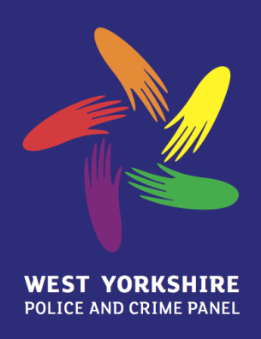 First FloorTown HallWakefield MDC      WF1 2HQTel: 07920 833358pcpofficer@wakefield.gov.ukswilkinson@wakefield.gov.uk3rd September 2020To: 	Members of the West Yorkshire Police and Crime PanelCouncillors Mohammed Iqbal, Masood Ahmed, Russell Brown, Cahal Burke, Amanda Carter, Richard Dunbar, Peter Gruen, Stuart Heptinstall, Tariq Hussain, Mohammed Naeem, Mark Thompson, Sophie Whittaker, Jacqueline Williams	Mr Roger Grasby, Mrs Jo SykesDear Panel MemberVIRTUAL MEETING OF THE WEST YORKSHIRE POLICE AND CRIME PANELFRIDAY, 11TH  SEPTEMBER 2020I am pleased to invite you to a video conference meeting of the West Yorkshire Police and Crime Panel, which will be held at 10.00 am on Friday, 11th September 2020.The Agenda for the meeting is detailed on the following page.Yours sincerely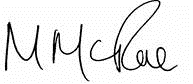 Merran McRaeChief OfficerWest Yorkshire Police and Crime PanelAs a courtesty to colleagues, will you please ensure your mobile phones and pagers are on silent prior to the start of the meeting.  Thank you.Virtual Meeting of the West Yorkshire Police and Crime Panel Friday, 11th September at 10.00 am – 12.00 pmAgendaAcceptance of apologies for absenceTo approve, as a correct record and deal with any matters arising from the minutes of the meeting of the Police and Crime Panel held 17th July 2020.  To note any items which the Chair has agreed to add to the agenda on the grounds of urgencyMembers’ Declaration of InterestMembers are reminded of the requirement to make an appropriate verbal Declaration at the meeting on any item(s) on the agenda in which they have an interest. Having done so, Members are asked to complete a form detailing the Declaration, which will be available from the Police and Crime Panel Officer on request.Delivery Quarterly	Report attachedPolice and Crime Plan Refresh Report attachedPEEL InspectionsReport attachedCommissioner’s Response to any current issuesVerbal updatePublished Key DecisionsReport attached Agreed Actions LogReport attachedForward Agenda PlanAttachedIndependent Panel Member RecruitmentReport attachedComplaints received by the Panel		Report attachedAny Other BusinessDate and Time of Next MeetingThe next meeting of the Police and Crime Panel is scheduled to be held at 10.00 am on Friday, 13th November 2020, in The Old Court Room, Wakefield Town Hall (or via video-conference to be confirmed nearer the time).  However, it is proposed that an additional full Panel meeting is held on Friday, 9th October 2020 and this will be discussed as part of Item 11. 